（記載例）　　　　　　　　　　　　　　　　　　　　　　　　　　　　入　札　書（第　　回） 　ｌ　入 札 番 号　　本事管第111号 　２　入 札 件 名　　令和２年度静岡県立病院機構グループウェアシステムサービス利用契約 　３　実 施 場 所　　静岡市葵区北安東４丁目27番１号　静岡県立総合病院静岡市葵区与一４丁目１番１号　静岡県立こころの医療センター静岡市葵区漆山860番地　静岡県立こども病院上記件名を下記の金額で申し込みます。入　札　書（第　　回） 　ｌ　入 札 番 号　　本事管第111号 　２　入 札 件 名　　令和２年度静岡県立病院機構グループウェアシステムサービス利用契約 　３　実 施 場 所　　静岡市葵区北安東４丁目27番１号　静岡県立総合病院静岡市葵区与一４丁目１番１号　静岡県立こころの医療センター静岡市葵区漆山860番地　静岡県立こども病院上記件名を下記の金額で申し込みます。入　札　書（第　　回） 　ｌ　入 札 番 号　　本事管第111号 　２　入 札 件 名　　令和２年度静岡県立病院機構グループウェアシステムサービス利用契約 　３　実 施 場 所　　静岡市葵区北安東４丁目27番１号　静岡県立総合病院静岡市葵区与一４丁目１番１号　静岡県立こころの医療センター静岡市葵区漆山860番地　静岡県立こども病院上記件名を下記の金額で申し込みます。入　札　書（第　　回） 　ｌ　入 札 番 号　　本事管第111号 　２　入 札 件 名　　令和２年度静岡県立病院機構グループウェアシステムサービス利用契約 　３　実 施 場 所　　静岡市葵区北安東４丁目27番１号　静岡県立総合病院静岡市葵区与一４丁目１番１号　静岡県立こころの医療センター静岡市葵区漆山860番地　静岡県立こども病院上記件名を下記の金額で申し込みます。入　札　書（第　　回） 　ｌ　入 札 番 号　　本事管第111号 　２　入 札 件 名　　令和２年度静岡県立病院機構グループウェアシステムサービス利用契約 　３　実 施 場 所　　静岡市葵区北安東４丁目27番１号　静岡県立総合病院静岡市葵区与一４丁目１番１号　静岡県立こころの医療センター静岡市葵区漆山860番地　静岡県立こども病院上記件名を下記の金額で申し込みます。入　札　書（第　　回） 　ｌ　入 札 番 号　　本事管第111号 　２　入 札 件 名　　令和２年度静岡県立病院機構グループウェアシステムサービス利用契約 　３　実 施 場 所　　静岡市葵区北安東４丁目27番１号　静岡県立総合病院静岡市葵区与一４丁目１番１号　静岡県立こころの医療センター静岡市葵区漆山860番地　静岡県立こども病院上記件名を下記の金額で申し込みます。入　札　書（第　　回） 　ｌ　入 札 番 号　　本事管第111号 　２　入 札 件 名　　令和２年度静岡県立病院機構グループウェアシステムサービス利用契約 　３　実 施 場 所　　静岡市葵区北安東４丁目27番１号　静岡県立総合病院静岡市葵区与一４丁目１番１号　静岡県立こころの医療センター静岡市葵区漆山860番地　静岡県立こども病院上記件名を下記の金額で申し込みます。入　札　書（第　　回） 　ｌ　入 札 番 号　　本事管第111号 　２　入 札 件 名　　令和２年度静岡県立病院機構グループウェアシステムサービス利用契約 　３　実 施 場 所　　静岡市葵区北安東４丁目27番１号　静岡県立総合病院静岡市葵区与一４丁目１番１号　静岡県立こころの医療センター静岡市葵区漆山860番地　静岡県立こども病院上記件名を下記の金額で申し込みます。入　札　書（第　　回） 　ｌ　入 札 番 号　　本事管第111号 　２　入 札 件 名　　令和２年度静岡県立病院機構グループウェアシステムサービス利用契約 　３　実 施 場 所　　静岡市葵区北安東４丁目27番１号　静岡県立総合病院静岡市葵区与一４丁目１番１号　静岡県立こころの医療センター静岡市葵区漆山860番地　静岡県立こども病院上記件名を下記の金額で申し込みます。入　札　書（第　　回） 　ｌ　入 札 番 号　　本事管第111号 　２　入 札 件 名　　令和２年度静岡県立病院機構グループウェアシステムサービス利用契約 　３　実 施 場 所　　静岡市葵区北安東４丁目27番１号　静岡県立総合病院静岡市葵区与一４丁目１番１号　静岡県立こころの医療センター静岡市葵区漆山860番地　静岡県立こども病院上記件名を下記の金額で申し込みます。入　札　書（第　　回） 　ｌ　入 札 番 号　　本事管第111号 　２　入 札 件 名　　令和２年度静岡県立病院機構グループウェアシステムサービス利用契約 　３　実 施 場 所　　静岡市葵区北安東４丁目27番１号　静岡県立総合病院静岡市葵区与一４丁目１番１号　静岡県立こころの医療センター静岡市葵区漆山860番地　静岡県立こども病院上記件名を下記の金額で申し込みます。入札金額億千百拾万千百拾円（入札金額内訳）合計金額は上記入札金額と一致すること。令和２年　月　日 　　発注者　　地方独立行政法人静岡県立病院機構　理事長　田中　一成　様 　　　　　　　住　　　　所　 　　入札者　　商号又は名称　 　　　　　　　氏　　　　名  　　　　　　　　　　　　　　　 印　　　代理人　 氏　　　　 名　　　　　　　　　　　　　　　　　印（入札金額内訳）合計金額は上記入札金額と一致すること。令和２年　月　日 　　発注者　　地方独立行政法人静岡県立病院機構　理事長　田中　一成　様 　　　　　　　住　　　　所　 　　入札者　　商号又は名称　 　　　　　　　氏　　　　名  　　　　　　　　　　　　　　　 印　　　代理人　 氏　　　　 名　　　　　　　　　　　　　　　　　印（入札金額内訳）合計金額は上記入札金額と一致すること。令和２年　月　日 　　発注者　　地方独立行政法人静岡県立病院機構　理事長　田中　一成　様 　　　　　　　住　　　　所　 　　入札者　　商号又は名称　 　　　　　　　氏　　　　名  　　　　　　　　　　　　　　　 印　　　代理人　 氏　　　　 名　　　　　　　　　　　　　　　　　印（入札金額内訳）合計金額は上記入札金額と一致すること。令和２年　月　日 　　発注者　　地方独立行政法人静岡県立病院機構　理事長　田中　一成　様 　　　　　　　住　　　　所　 　　入札者　　商号又は名称　 　　　　　　　氏　　　　名  　　　　　　　　　　　　　　　 印　　　代理人　 氏　　　　 名　　　　　　　　　　　　　　　　　印（入札金額内訳）合計金額は上記入札金額と一致すること。令和２年　月　日 　　発注者　　地方独立行政法人静岡県立病院機構　理事長　田中　一成　様 　　　　　　　住　　　　所　 　　入札者　　商号又は名称　 　　　　　　　氏　　　　名  　　　　　　　　　　　　　　　 印　　　代理人　 氏　　　　 名　　　　　　　　　　　　　　　　　印（入札金額内訳）合計金額は上記入札金額と一致すること。令和２年　月　日 　　発注者　　地方独立行政法人静岡県立病院機構　理事長　田中　一成　様 　　　　　　　住　　　　所　 　　入札者　　商号又は名称　 　　　　　　　氏　　　　名  　　　　　　　　　　　　　　　 印　　　代理人　 氏　　　　 名　　　　　　　　　　　　　　　　　印（入札金額内訳）合計金額は上記入札金額と一致すること。令和２年　月　日 　　発注者　　地方独立行政法人静岡県立病院機構　理事長　田中　一成　様 　　　　　　　住　　　　所　 　　入札者　　商号又は名称　 　　　　　　　氏　　　　名  　　　　　　　　　　　　　　　 印　　　代理人　 氏　　　　 名　　　　　　　　　　　　　　　　　印（入札金額内訳）合計金額は上記入札金額と一致すること。令和２年　月　日 　　発注者　　地方独立行政法人静岡県立病院機構　理事長　田中　一成　様 　　　　　　　住　　　　所　 　　入札者　　商号又は名称　 　　　　　　　氏　　　　名  　　　　　　　　　　　　　　　 印　　　代理人　 氏　　　　 名　　　　　　　　　　　　　　　　　印（入札金額内訳）合計金額は上記入札金額と一致すること。令和２年　月　日 　　発注者　　地方独立行政法人静岡県立病院機構　理事長　田中　一成　様 　　　　　　　住　　　　所　 　　入札者　　商号又は名称　 　　　　　　　氏　　　　名  　　　　　　　　　　　　　　　 印　　　代理人　 氏　　　　 名　　　　　　　　　　　　　　　　　印（入札金額内訳）合計金額は上記入札金額と一致すること。令和２年　月　日 　　発注者　　地方独立行政法人静岡県立病院機構　理事長　田中　一成　様 　　　　　　　住　　　　所　 　　入札者　　商号又は名称　 　　　　　　　氏　　　　名  　　　　　　　　　　　　　　　 印　　　代理人　 氏　　　　 名　　　　　　　　　　　　　　　　　印（入札金額内訳）合計金額は上記入札金額と一致すること。令和２年　月　日 　　発注者　　地方独立行政法人静岡県立病院機構　理事長　田中　一成　様 　　　　　　　住　　　　所　 　　入札者　　商号又は名称　 　　　　　　　氏　　　　名  　　　　　　　　　　　　　　　 印　　　代理人　 氏　　　　 名　　　　　　　　　　　　　　　　　印入　札　書（第１回）　ｌ 入 札 番 号　　 本事管第111号　２　入 札 件 名　　令和２年度静岡県立病院機構グループウェアシステムサービス利用契約　３　実施場所　　　 静岡市葵区北安東４丁目27番１号　静岡県立総合病院静岡市葵区与一４丁目１番１号　静岡県立こころの医療センター静岡市葵区漆山860番地　静岡県立こども病院上記件名を下記の金額で申し込みます。入　札　書（第１回）　ｌ 入 札 番 号　　 本事管第111号　２　入 札 件 名　　令和２年度静岡県立病院機構グループウェアシステムサービス利用契約　３　実施場所　　　 静岡市葵区北安東４丁目27番１号　静岡県立総合病院静岡市葵区与一４丁目１番１号　静岡県立こころの医療センター静岡市葵区漆山860番地　静岡県立こども病院上記件名を下記の金額で申し込みます。入　札　書（第１回）　ｌ 入 札 番 号　　 本事管第111号　２　入 札 件 名　　令和２年度静岡県立病院機構グループウェアシステムサービス利用契約　３　実施場所　　　 静岡市葵区北安東４丁目27番１号　静岡県立総合病院静岡市葵区与一４丁目１番１号　静岡県立こころの医療センター静岡市葵区漆山860番地　静岡県立こども病院上記件名を下記の金額で申し込みます。入　札　書（第１回）　ｌ 入 札 番 号　　 本事管第111号　２　入 札 件 名　　令和２年度静岡県立病院機構グループウェアシステムサービス利用契約　３　実施場所　　　 静岡市葵区北安東４丁目27番１号　静岡県立総合病院静岡市葵区与一４丁目１番１号　静岡県立こころの医療センター静岡市葵区漆山860番地　静岡県立こども病院上記件名を下記の金額で申し込みます。入　札　書（第１回）　ｌ 入 札 番 号　　 本事管第111号　２　入 札 件 名　　令和２年度静岡県立病院機構グループウェアシステムサービス利用契約　３　実施場所　　　 静岡市葵区北安東４丁目27番１号　静岡県立総合病院静岡市葵区与一４丁目１番１号　静岡県立こころの医療センター静岡市葵区漆山860番地　静岡県立こども病院上記件名を下記の金額で申し込みます。入　札　書（第１回）　ｌ 入 札 番 号　　 本事管第111号　２　入 札 件 名　　令和２年度静岡県立病院機構グループウェアシステムサービス利用契約　３　実施場所　　　 静岡市葵区北安東４丁目27番１号　静岡県立総合病院静岡市葵区与一４丁目１番１号　静岡県立こころの医療センター静岡市葵区漆山860番地　静岡県立こども病院上記件名を下記の金額で申し込みます。入　札　書（第１回）　ｌ 入 札 番 号　　 本事管第111号　２　入 札 件 名　　令和２年度静岡県立病院機構グループウェアシステムサービス利用契約　３　実施場所　　　 静岡市葵区北安東４丁目27番１号　静岡県立総合病院静岡市葵区与一４丁目１番１号　静岡県立こころの医療センター静岡市葵区漆山860番地　静岡県立こども病院上記件名を下記の金額で申し込みます。入　札　書（第１回）　ｌ 入 札 番 号　　 本事管第111号　２　入 札 件 名　　令和２年度静岡県立病院機構グループウェアシステムサービス利用契約　３　実施場所　　　 静岡市葵区北安東４丁目27番１号　静岡県立総合病院静岡市葵区与一４丁目１番１号　静岡県立こころの医療センター静岡市葵区漆山860番地　静岡県立こども病院上記件名を下記の金額で申し込みます。入　札　書（第１回）　ｌ 入 札 番 号　　 本事管第111号　２　入 札 件 名　　令和２年度静岡県立病院機構グループウェアシステムサービス利用契約　３　実施場所　　　 静岡市葵区北安東４丁目27番１号　静岡県立総合病院静岡市葵区与一４丁目１番１号　静岡県立こころの医療センター静岡市葵区漆山860番地　静岡県立こども病院上記件名を下記の金額で申し込みます。入　札　書（第１回）　ｌ 入 札 番 号　　 本事管第111号　２　入 札 件 名　　令和２年度静岡県立病院機構グループウェアシステムサービス利用契約　３　実施場所　　　 静岡市葵区北安東４丁目27番１号　静岡県立総合病院静岡市葵区与一４丁目１番１号　静岡県立こころの医療センター静岡市葵区漆山860番地　静岡県立こども病院上記件名を下記の金額で申し込みます。入　札　書（第１回）　ｌ 入 札 番 号　　 本事管第111号　２　入 札 件 名　　令和２年度静岡県立病院機構グループウェアシステムサービス利用契約　３　実施場所　　　 静岡市葵区北安東４丁目27番１号　静岡県立総合病院静岡市葵区与一４丁目１番１号　静岡県立こころの医療センター静岡市葵区漆山860番地　静岡県立こども病院上記件名を下記の金額で申し込みます。入札金額億￥千●百●拾●万●千●百●拾●円●（入札金額内訳）合計金額は上記入札金額と一致すること。 　　　　　　　　　　　　　　　　　　　　　　　　　　　令和２年　月　日 　　発注者　　地方独立行政法人静岡県立病院機構　理事長　田中　一成　様 　　　　　　　住　　　　所　○○県△△市××町◎◎番地 　　入札者　　商号又は名称　株式会社　●● 　　　　　　　氏　　　　名  代表取締役　××　◎◎    印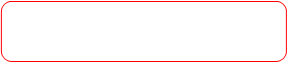 代理人　　氏名　　静岡　一郎　　 　　　印（入札金額内訳）合計金額は上記入札金額と一致すること。 　　　　　　　　　　　　　　　　　　　　　　　　　　　令和２年　月　日 　　発注者　　地方独立行政法人静岡県立病院機構　理事長　田中　一成　様 　　　　　　　住　　　　所　○○県△△市××町◎◎番地 　　入札者　　商号又は名称　株式会社　●● 　　　　　　　氏　　　　名  代表取締役　××　◎◎    印代理人　　氏名　　静岡　一郎　　 　　　印（入札金額内訳）合計金額は上記入札金額と一致すること。 　　　　　　　　　　　　　　　　　　　　　　　　　　　令和２年　月　日 　　発注者　　地方独立行政法人静岡県立病院機構　理事長　田中　一成　様 　　　　　　　住　　　　所　○○県△△市××町◎◎番地 　　入札者　　商号又は名称　株式会社　●● 　　　　　　　氏　　　　名  代表取締役　××　◎◎    印代理人　　氏名　　静岡　一郎　　 　　　印（入札金額内訳）合計金額は上記入札金額と一致すること。 　　　　　　　　　　　　　　　　　　　　　　　　　　　令和２年　月　日 　　発注者　　地方独立行政法人静岡県立病院機構　理事長　田中　一成　様 　　　　　　　住　　　　所　○○県△△市××町◎◎番地 　　入札者　　商号又は名称　株式会社　●● 　　　　　　　氏　　　　名  代表取締役　××　◎◎    印代理人　　氏名　　静岡　一郎　　 　　　印（入札金額内訳）合計金額は上記入札金額と一致すること。 　　　　　　　　　　　　　　　　　　　　　　　　　　　令和２年　月　日 　　発注者　　地方独立行政法人静岡県立病院機構　理事長　田中　一成　様 　　　　　　　住　　　　所　○○県△△市××町◎◎番地 　　入札者　　商号又は名称　株式会社　●● 　　　　　　　氏　　　　名  代表取締役　××　◎◎    印代理人　　氏名　　静岡　一郎　　 　　　印（入札金額内訳）合計金額は上記入札金額と一致すること。 　　　　　　　　　　　　　　　　　　　　　　　　　　　令和２年　月　日 　　発注者　　地方独立行政法人静岡県立病院機構　理事長　田中　一成　様 　　　　　　　住　　　　所　○○県△△市××町◎◎番地 　　入札者　　商号又は名称　株式会社　●● 　　　　　　　氏　　　　名  代表取締役　××　◎◎    印代理人　　氏名　　静岡　一郎　　 　　　印（入札金額内訳）合計金額は上記入札金額と一致すること。 　　　　　　　　　　　　　　　　　　　　　　　　　　　令和２年　月　日 　　発注者　　地方独立行政法人静岡県立病院機構　理事長　田中　一成　様 　　　　　　　住　　　　所　○○県△△市××町◎◎番地 　　入札者　　商号又は名称　株式会社　●● 　　　　　　　氏　　　　名  代表取締役　××　◎◎    印代理人　　氏名　　静岡　一郎　　 　　　印（入札金額内訳）合計金額は上記入札金額と一致すること。 　　　　　　　　　　　　　　　　　　　　　　　　　　　令和２年　月　日 　　発注者　　地方独立行政法人静岡県立病院機構　理事長　田中　一成　様 　　　　　　　住　　　　所　○○県△△市××町◎◎番地 　　入札者　　商号又は名称　株式会社　●● 　　　　　　　氏　　　　名  代表取締役　××　◎◎    印代理人　　氏名　　静岡　一郎　　 　　　印（入札金額内訳）合計金額は上記入札金額と一致すること。 　　　　　　　　　　　　　　　　　　　　　　　　　　　令和２年　月　日 　　発注者　　地方独立行政法人静岡県立病院機構　理事長　田中　一成　様 　　　　　　　住　　　　所　○○県△△市××町◎◎番地 　　入札者　　商号又は名称　株式会社　●● 　　　　　　　氏　　　　名  代表取締役　××　◎◎    印代理人　　氏名　　静岡　一郎　　 　　　印（入札金額内訳）合計金額は上記入札金額と一致すること。 　　　　　　　　　　　　　　　　　　　　　　　　　　　令和２年　月　日 　　発注者　　地方独立行政法人静岡県立病院機構　理事長　田中　一成　様 　　　　　　　住　　　　所　○○県△△市××町◎◎番地 　　入札者　　商号又は名称　株式会社　●● 　　　　　　　氏　　　　名  代表取締役　××　◎◎    印代理人　　氏名　　静岡　一郎　　 　　　印（入札金額内訳）合計金額は上記入札金額と一致すること。 　　　　　　　　　　　　　　　　　　　　　　　　　　　令和２年　月　日 　　発注者　　地方独立行政法人静岡県立病院機構　理事長　田中　一成　様 　　　　　　　住　　　　所　○○県△△市××町◎◎番地 　　入札者　　商号又は名称　株式会社　●● 　　　　　　　氏　　　　名  代表取締役　××　◎◎    印代理人　　氏名　　静岡　一郎　　 　　　印